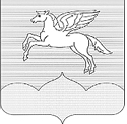 СОБРАНИЕ ДЕПУТАТОВ                                                                         ГОРОДСКОГО ПОСЕЛЕНИЯ «ПУШКИНОГОРЬЕ»                          ПУШКИНОГОРСКОГО РАЙОНА ПСКОВСКОЙ ОБЛАСТИР Е Ш Е Н И Е от 27.06. 2013 г. № 145Принято на двадцать третьей сессии Собрания                                                                                              депутатов городского поселения «Пушкиногорье»                                                                                                 первого созываО внесении изменений и дополнений в Уставмуниципального образования городскоепоселение «Пушкиногорье»          В связи с изменениями, внесенными в Федеральный закон от 06.10.2003              № 131-ФЗ «Об общих принципах организации местного самоуправления в Российской Федерации, протестом прокуратуры Пушкиногорского района и в соответствии с Уставом муниципального образования городское поселение  «Пушкиногорье»,Собрание депутатов муниципального образования                                                     городское поселение «Пушкиногорье»РЕШИЛО:Внести изменения и дополнения в Устав муниципального образования городское поселение «Пушкиногорье» (приложение    № 1).Направить изменения и дополнения в Устав на государственную регистрацию в соответствии с действующим законодательством.Настоящее Решение вступает в силу после его государственной регистрации и обнародования.Глава городского поселения                                                                                «Пушкиногорье»                                                                                        Ю. А. Гусев                                                                                                                                                                                               Приложение № 1                                                                                                   Утверждено                                                                                                                                                                                                                             Решением  Собрания депутатов                                                                                городского поселения                                                                                                                                                        «Пушкиногорье»                                                                                                                                                                                                                                                                                           от 27.06.2013 г. № 1451. Пункт 1 статьи 3 Устава изложить в новой редакции: «Муниципальное образование городское поселение «Пушкиногорье» имеет отражающие исторические, культурные, социально-экономические, национальные и иные местные традиции официальные символы: флаг и герб»;2. Пункт 24 статьи 4 Устава после слов "осуществление мероприятий по" дополнить словами "территориальной обороне и";3. Пункт 28 статьи 30 Устава после слов «осуществляет мероприятия по" дополнить словами "территориальной обороне и";4. Пункт 4 статьи 38 Устава после слов: «муниципальному служащему выплачивается» читать: «выходное пособие в размере среднего месячного заработка, а также за ним сохраняется средний месячный заработок на период трудоустройства, но не свыше двух месяцев со дня увольнения (с зачетом выходного пособия)».________________________________________________________________